Excel进阶-数据统计与分析在管理中的应用【主办单位】上海帕迪企业管理咨询有限公司 www.sino-pardi.com，www.021px.com【报名热线】021-51036580，18917655637（微信同号）  QQ：729060683【开课时间】4月19-20 上海    8月16-17 上海   【培训对象】对完美、高效的完成工作有积极追求，需要经常使用Office的各类人员，尤其是从事行政、人力资源、销售、市场营销和财务管理的人士【课程费用】RMB 4200元/人（包含：培训费、教材、午餐、茶点、发票）注：此课程我们可以提供企业内部培训与咨询服务，欢迎来电咨询。课程目标：通过学习本课程，您将得到以下：当堂学会超过三十个小技巧，快速提高办公效率数据筛查纠错还可如此简单，轻松点击即可自动显现错误的数据颠覆对EXCEL的理解，排序和筛选也可以解决工作中的大问题找到解决实际工作中的EXCEL窍门，将问题化繁为简正确选择图表并加以美化，对谈图色变说 不！函数也可以疯狂，发现函数原理，350个函数轻松击破玩转数据透视表，学会利用数据进行决策与分析课程价值：[提升价值] 企业的宗旨是寻求利益最大化，以最少的成本换取最大的价值。企业总是通过采购上千万的辅助软件来优化流程，提升企业自身价值。但却忽略了身边最简单最直接的工具EXCEL。一个百元的产品也可以实现提升企业价值的作用。[数字决策] 利用数据去做分析与决策，可以有效避免因为经验或者感性认识而带来的投资风险，并可更加合理的进行资本运作和再分配。根据美国权威杂志《今日美国》统计表明，在过去五年有效的使用EXCEL进行的决策使企业收益率提高了78.36%。[提高效率] 德国IT权威杂志《CHIP》曾经统计过，EXCEL能力的提升可以为员工节约27.17%的时间。换个角度，也就意味着降低了员工的劳动强度，提高了企业员工的留存率。留存率的提升可以有效地降低了招聘成本，培训成本，办公成本，可减少13%的费用。[节约成本] 人员会随着公司业务的扩大而增加，但也意味着增加了成本。《美国经济评论》曾经说过，人力成本约占整体运营成本的37%。据统计EXCEL能力的提升可以在单位时间内5个人可以完成6.85个人的工作。也就意味着公司每多增加14%的收入，成本才会上升1%课程特点：培训现场，讲解与互动双管齐下，大量的案例练习，所有的知识点在课堂全部吸收所有案例内容均从真实工作中提炼，培训后学员可以立即学以致用所有EXCEL功能不再独立出现，均采用互相结合的方式学习，让案例更加深入工作课后追踪，针对遗失的知识，一对一耐心辅导，实现真正的知识“落地”课程大纲：第一部分  颠覆对EXCEL的理解人力资源部刘馨馨每天都有大量的工作要使用EXCEL，为了提高办公效率，私底下也看了不少EXCEL的书籍，掌握了很多功能或者函数。可是依然每次打开EXCEL都很“头疼”,因为她发现书上的很多功能都有特征，而实际在工作中这种情况寥寥无几，几乎都是大量的零乱数据。如何将数据处理的更巧妙，更快速与有效性。不必学习大量的功能，其实排序，替换，筛选等小功能就可以此类问题1、小技巧，大能量，3秒钟内完成数据的快速传递2、别再用鼠标拖拽，上万行数据1秒钟选择3、谁说排序不能这么玩，部门/职务也能排序4、类别汇总没有那么难，点击3下即可轻松搞定5、从此和”绿三角”说 拜拜，一个按钮三种用法，解决工作中常见数据错误6、多列数据合并1列，难？1列数据拆成多列，难于上青天？其实So easy7、还在用函数汇总求和吗？粘贴也可以完成运算8、筛选粘贴也会有Trouble，如何解决常见的四类数据粘贴问题9、如何找出最新时间点数据？千万别说用筛选10、粘贴后表格变形，不怕！一招解决11、谁说数据不能带颜色，利用颜色的长度就可以表达数据长度12、关键词自动显现，带你玩转条件格式第二部分  报表中的“潜规则”销售部中华区总监崔萌每次在看各个地区的报告时，总是犯怵。数据报告不光读起来非常凌乱，很多数据居然要好几页拼凑起来看，而且很多发下去的报表模板，由于操作者的水平问题，也改的七零八落。读起来既费时，更让人烦躁。如何能让表格变得更加“小清新”，如何防止模板不再是摆设呢，此部分解决此类问题1、好数据不代表好报告，数据提交之前的三个必看，让报告更加赏心悦目2、发下去是模板，收上来却是灾难。如何防范用户对报表模板的修改，让模板更加安全3、如何防止录入的数据超出既定的范围，如何防止录入的数据有错误信息，如何减少录入的数据有冗余信息，一个功能三种玩法4、海量数据中肉眼筛查错误数据犹如大海里捞针。30秒设定1分钟秒杀，亮出火眼金睛，让错误数据自动显现出来第三部分  谁说函数那么可怕某公司HR经理张帅，对于EXCEL既爱又恨。爱的是EXCEL确实提高了许多办公效率，恨的是EXCEL函数太多，学起来枯燥，而且不用总是忘记。350多个函数，如何能找到核心点，如何能有的放矢的找到其中的规律。不再需要盲目学习函数，几大函数就可以覆盖工作中的绝大部分问题1、350个函数，一种解法。带你解读函数的核心参数2、不要再肉眼筛查，海量数据间也可互相引用匹配---利用查找引用类函数3、汇总！按照条件汇总！按照多个条件汇总！--条件汇总类函数来解决4、返点？绩效？还在根据条件手工算每个人的数值吗？让条件判断类函数来完成5、年龄？司龄？它们能随着日期在不断变化吗？利用日期类函数让它们自动动起来6、还在一行一行选取单元格里的部分有效信息吗？太out了，截取类函数帮你忙第四部分  让数据开口说话不再是梦某公司市场部总经理白露，每个月底都要加班到凌晨，因为要整理大量收集上来的数据，然后再次分解成各个数据维度，做市场分析报告用于做出下个月的市场决策。但是最近加班越来越多，因为随着公司的规模扩大和市场的复杂化，总监总是希望得到更多地更精细的数据，如何能够按需快速呈现数据报告，如何使数据更为决策与分析服务。此部分解决此类问题1、加班加到脑抽筋，做报告做到手抽筋，其实分分钟便可生成需求数据报告2、做数据分析怎么能少得了它们：数据汇总，数据百分比，数据平均值，数据差异变化，一个按钮全部搞定。其实数据建模离你并不是那么遥远3、六大细节美化数据报告，让老板对报告叹为观止4、还在筛选数据然后粘贴出来吗？太”高调”了！数据透视表帮你瞬间拆成N个表5、把不可能变为可能，数据还可以按需按段自动组合，进行汇总6、数据透视表为什么总是有“空白”！五大问题全解析7、根据数据需求，图形时时变化，数据透视图就可以如此简单第五部分  对谈图色变说NO某公司售前工程师李春燕利用PPT与图表向客户展示了自己公司产品的优势和特点，但她的客户看完之后却对产品印象大打折扣：图表展现的很不专业，色调和搭配都使用默认图表毫无特色可言。而且由于数据较多，致使图表看起来极其凌乱。如何能让基础图表看起来与众不同，更专业。如何能让图表的诉求更加清晰，此部分解决此类问题1、不要再选择迷茫，根据内容与关键词，选对图表2、图表总是那么难看；让柱，线，折，饼四大基础图表看起来与众不同3、如何利用图表，让计划与实际完成情况更具有可读性4、支出与收入两者相悖，如何让表达更清晰5、数据量级大，小数据无法展示，用两轴图帮您忙6、做计划怎么能不会它，甘特图一目了然！7、图表放入PPT会变色！图表放入PPT会报错！解决图表在PPT中的常见问题8、数据量越大，数据项越多做图表越容易看起来一团乱。如何将图表化整为零，让图表看起来更具有可读性第六部分  不用VBA，系统照常升起某公司人力员工魏乐提高办公效率，想做一个小的查询系统方便查询某位员工的相关信息。可是他一点编程也不会，学来学去也还是不太懂。利用函数，数据有效性，图表等方式综合运用就可以做一些小的系统，此部分就是解决此类问题1、查询系统人人都可以实现，巧用查询引用类函数，动态查询某员工相关信息并可防止访问后台数据库2、巧用条件汇总类函数，做一个汇总比例系统。动态查询某员工相关数据所占比例3、利用偏移类函数，自动选择数据，做成动态变化的图形4、不需要每个月手动查询，劳动合同到期自动变红第七部分  宏的使用1、宏的录制与使用2、开发工具的添加与使用讲师介绍：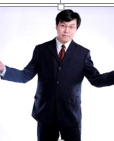 赵明哲：个人背景：曾就职于摩托罗拉，搜狐，世界银行等知名企业，对报表规范，数据决策，数据分析都有深入了解目前被聘请为：搜狐财务数据分析顾问，负责解决财务方向的数据问题和数据分析世界银行OFFICE方向专家顾问，解决相关领域所有问题实践/学术背景具有丰富的教学经验，对Excel，Word，PowerPoint有深入的研究，曾为众多知名企业、事业单位进行培训，根据工作领域的特点，工作部门的特点安排课程的重点，具有丰富的企业实战应用示例，将理论与实际（解决问题）相结合的教学方法融入整体教学过程。针对用户经常出现的Office应用上的问题与疑惑，总结出一套独特的Office实战与技巧。 “授之以鱼不如授之以渔“客户价值：全面： 囊括利用OFFICE进行高效日常管理的各方面内容。兼顾使用方法技巧介绍和应用思路启发，注重点面结合幽默： 老师授课语言幽默风趣，讲解技巧案例不枯燥，课堂气氛积极活跃实用： 注重OFFICE应用在管理中的实际使用，培训内容紧密结合实际案例示范： 注重强调动手实践，使每个学员有充分的动手机会，及时解决学习中的问题。在进行实例分析时一步一步地递进，清晰易懂细致： 讲课认真、细致，辅导实验积极、耐心，使每个学员都能够掌握所讲的内容。无忧： 完善的课后服务，随时与老师联系，及时帮助学员解决实际工作中遇到的问题和难题书籍作品：《EXCEL让办公如此简单》上市仅两周，在当当商城和新华书店荣登新书计算机类十大畅销书排行榜所获成就：Office------大师级认证微软办公软件国际认证---------知识专家2012, 13, 14年最佳EXCEL应用讲师2014“我是好讲师”全国百强讲师搜狐《职场一言堂》----------特聘讲师搜狐集团----------数据分析顾问世界银行 OFFICE方向---------专家顾问北京职工教育协会---------委员中国银行东营分行OFFICE--------竞赛评委腾讯精品课----------特聘讲师《培训在线》栏目----------高级顾问、特聘讲师主讲课程：《用EXCEL创造价值》《深度挖掘EXCEL里的高级应用》《用HR模块告诉你EXCEL该怎么玩》《EXCEL在中层管理中的应用》《让PPT成为你的利器》培训案例：为蒙牛集团培训42 场。被学生亲切地称为蒙牛全国42场”演唱会”。由最初的1场追加到7场，从7场追加到18场，从18场追加到 42场。也许我不是行业里讲的最好的老师，但一定是对学生最负责，最认真的老师课程的好与坏不仅要看老师课量的多与少，还要看主要讲课的城市和老客户的再训情况：每年至少培训130家以上的企业，其中93%以上来自北上广深，成都，苏浙等经济较为发达的省市，说明了课程的领先性和实用性。而平均每年74%以上的课程来自老客户，说明了课程的认可度。成为香港大学中国商业学院HR睿盟俱乐部，IT方维俱乐部，IMC海豚会首位公益讲座特聘讲师OFFICE公开课几乎是所有公开课里最难的，难在人群来自各行各业，计算机水平跨度大，每位学员对老师的需求差距大，挑剔度高。每年至少累计安排20期公开课，每期都会人数报超。对于几乎没有使用过计算机的同学，我都有自信的可以教会OFFICE技巧。因为我的理念是：没有教不会的学生，只有不会教的老师。授课行业涉及各行各业，对于各行各业的数据特点都有所了解。每次授课满意率均在98%以上课后调查发现，培训可以直接提高27%的工作效率。相当于5个人可以去干7个人的工作，意味着节约了劳动成本部分服务过的客户（不分先后顺序）：世界银行，中国银行，农业银行，中信银行，上海农商银行、杭州银行，浙商银行，广发银行，中国信保，财通证券，太平洋保险、民生银行，平安银行、 IT行业、清华同方，当当网，海辉集团，快钱支付，华普信息、天鸽集团，麦考林电子商务，康吉森自动化、媒体行业、CCTV，易传媒，搜狐集团、医药医疗业、拜耳医药，北大国际医院集团，百多力，泰德制药、北陆医药，浙江省医药工业有限公司生产制造业：大赛璐，中船，上峰包装，博西，诠世传动，安国特紧固件、中国电科，圣奥家具，施耐德，西奥电梯，兄弟集团，晶龙集团，佩特来、超人集团，三洋，京磁强磁，北分仪器，耐普罗塑胶模具，百家丽照明、服装制造业、李宁体育用品、汽车行业、一汽集团，丰田集团，鹏龙天创，运通集团教育培训业、中国移动，中国电信，电讯盈科，艺华通、国家电网，中海油，浙能集团， 南方电网，中航油、快消行业、蒙牛集团，好丽友，丘比食品，北京城建，合生创展，美桥投资，和裕地产，复地集团、中国智能交通系统（控股有限公司），瑞华赢、中远集团，广纬兴业，深圳东部公交专业服务业：北京外服，浙江外服580  13817659211  training@021px.com  www.021px.c报 名 回 执报名回执请发送给我们，帕迪咨询： 18917655637  Training@021px.com课程名称城市/日期培训负责人：培训负责人：培训负责人：公司名称：公司名称：公司名称：姓名性别部门/职位手机邮箱邮箱帕迪公司账户信息：开户名称：上海帕迪企业管理咨询有限公司  银行帐号：03485500040002793开户银行：农业银行上海市复旦支行帕迪公司账户信息：开户名称：上海帕迪企业管理咨询有限公司  银行帐号：03485500040002793开户银行：农业银行上海市复旦支行帕迪公司账户信息：开户名称：上海帕迪企业管理咨询有限公司  银行帐号：03485500040002793开户银行：农业银行上海市复旦支行帕迪公司账户信息：开户名称：上海帕迪企业管理咨询有限公司  银行帐号：03485500040002793开户银行：农业银行上海市复旦支行★缴费方式：  现场缴费（现金，微信，支付宝）       公司转账     ★缴费方式：  现场缴费（现金，微信，支付宝）       公司转账     